INSCHRIJVINGSFORMULIER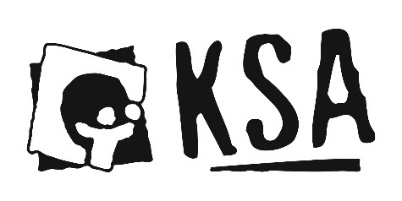 *: Deze gegevens zijn verplicht in te geven in Digit, het ledenadministratieplatform van KSA Nationaal.De persoonsgegevens hierboven ingevuld worden bewaard en verwerkt door KSA Herent. De gegevens gebruiken we om je te contacteren en op de hoogte te houden van onze werking en activiteiten. Bovendien geven we de gegevens door aan KSA Nationaal vzw via het digitaal ledenbestand (Digit) voor de aansluiting bij KSA Nationaal vzw, voor het afsluiten van de nodige verzekeringen en het versturen van de leden- en leiding tijdschriften. Meer informatie over ons beleid rond gegevensverwerking en je rechten omtrent je gegevens vind je in onze privacyverklaring op www.ksa.be/privacyverklaring. Ondergetekende verklaart dat de ingevulde gegevens volledig en correct zijn, en geeft de uitdrukkelijke toestemming met de verwerking ervan. 
Datum:
Handtekening:IdentiteitsgegevensIdentiteitsgegevensIdentiteitsgegevensIdentiteitsgegevensIdentiteitsgegevensIdentiteitsgegevensIdentiteitsgegevensNaam lid*:Voornaam lid*:Geboorte-datum*:Geboorteplaats:Naam (ouder/voogd):Voornaam (ouder/voogd):Straat + huisnummer*: Postcode*: Gemeente*:Gsm:Telefoon/Gsm 2:E-mail*:Eventuele tweede verblijfplaats:Eventuele tweede verblijfplaats:Eventuele tweede verblijfplaats:Eventuele tweede verblijfplaats:Eventuele tweede verblijfplaats:Eventuele tweede verblijfplaats:Eventuele tweede verblijfplaats:Naam (ouder/voogd): …………………………………………………………………………………………………………………………………………………………………………………………………………………………………………Voornaam (ouder/voogd): …………………………………………………………Straat + huisnummer:………………………………………………………………………………………………………………………………………………………………………………………………………………………………………………………………………………………………………………………………………………………………………………………………………………………………………………………………………………………………………………………………………………………………………………………………………………………………………………………………………………………………………………………………………………………………………………………………………………………………………………………………………………………………………………………………………………………………Postcode: …………………….Gemeente:………………………………………………………………………………………………….………………………………………………………………………………………………….………………………………………………………………………………………………….………………………………………………………………………………………………….Gsm: …………………………………………………………………………………………………………………………………………………………………………………………………………………………………………Telefoon/Gsm 2:…………………………………………………………E-mail:………………………………………………………………………………………………………………………………………………………………………………………………………………………………………………………………………………………………………………………………………………………………………………………………………………………………………………………………………………………………………………………………………………………………………………………………………………………………………………………………………………………………………………………………………………………………………………………………………………………………………………………………………………………………………………………………………………………………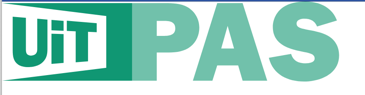 Ben jij in het bezit van een UiTPAS met kansentarief? Dan krijg je bij ons 80% korting op eenjaarinschrijving.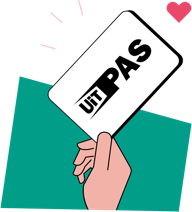 Noteer je UiTPAS-nummer hier op het inschrijvingsformulier, wij kunnen op basis van dienummer nagaan of je recht hebt op korting en zullen deze dan verrekenen voor de betaling van het lidgeld. Heb jij een UiTPAS? Geef dan in het inschrijvingsformulier zeker je UiTPAS-nummer door.Op basis van die nummer kunnen wij dan, na betaling, de punten toevoegen aan je UiTPAS.Ben jij in het bezit van een UiTPAS met kansentarief? Dan krijg je bij ons 80% korting op eenjaarinschrijving.Noteer je UiTPAS-nummer hier op het inschrijvingsformulier, wij kunnen op basis van dienummer nagaan of je recht hebt op korting en zullen deze dan verrekenen voor de betaling van het lidgeld. Heb jij een UiTPAS? Geef dan in het inschrijvingsformulier zeker je UiTPAS-nummer door.Op basis van die nummer kunnen wij dan, na betaling, de punten toevoegen aan je UiTPAS.Uitpas- nummer: ……………………………………………………………………………………………………………………………………………………..Andere informatie Zijn er andere punten waar de leiding rekening mee moet houden? Zijn er nog opmerkingen of inlichtingen die je aan de leiding wil meegeven?Toestemming beeldmateriaalIk,  geef toestemming dat er beeldmateriaal van mijn kind gemaakt wordt gedurende het komende KSA-jaar (2023-2024) en geef toestemming dat deze foto’s of ander beeldmateriaal door KSA Herent, de provinciale werkkringen en KSA Nationaal vzw gebruikt kunnen worden voor organisatiedoeleinden (cf. sociale media, website, leden- en leidingstijdschrift, publicaties …). 
JA:        NEEN:  
Voor het maken en publiceren van sfeerbeelden of niet-gerichte foto’s is toestemming niet vereist. Verschijnt er achteraf toch een foto of filmpje waar je niet tevreden over bent, neem dan contact op met Lien Deckers (0473/317637) of Amelie Kesters (0494/086089)Toestemming whatsappgroep Ik,  geef toestemming dat ik als ouder in de whatsappgroep (per leeftijdsgroep) wordt geplaatst. Ter info: In deze whatsappgroepen plaatsen wij herinneringen, briefjes, extra informatie over activiteiten, et cetera. Alle belangrijke informatie wordt ook steeds via mail verstuurd.
JA:        NEEN:  GSM nummers die we mogen toevoegen: ……………………………………………………………………………………………………………………